МУНИЦИПАЛЬНОЕ КАЗЕННОЕ УЧРЕЖДЕНИЕ 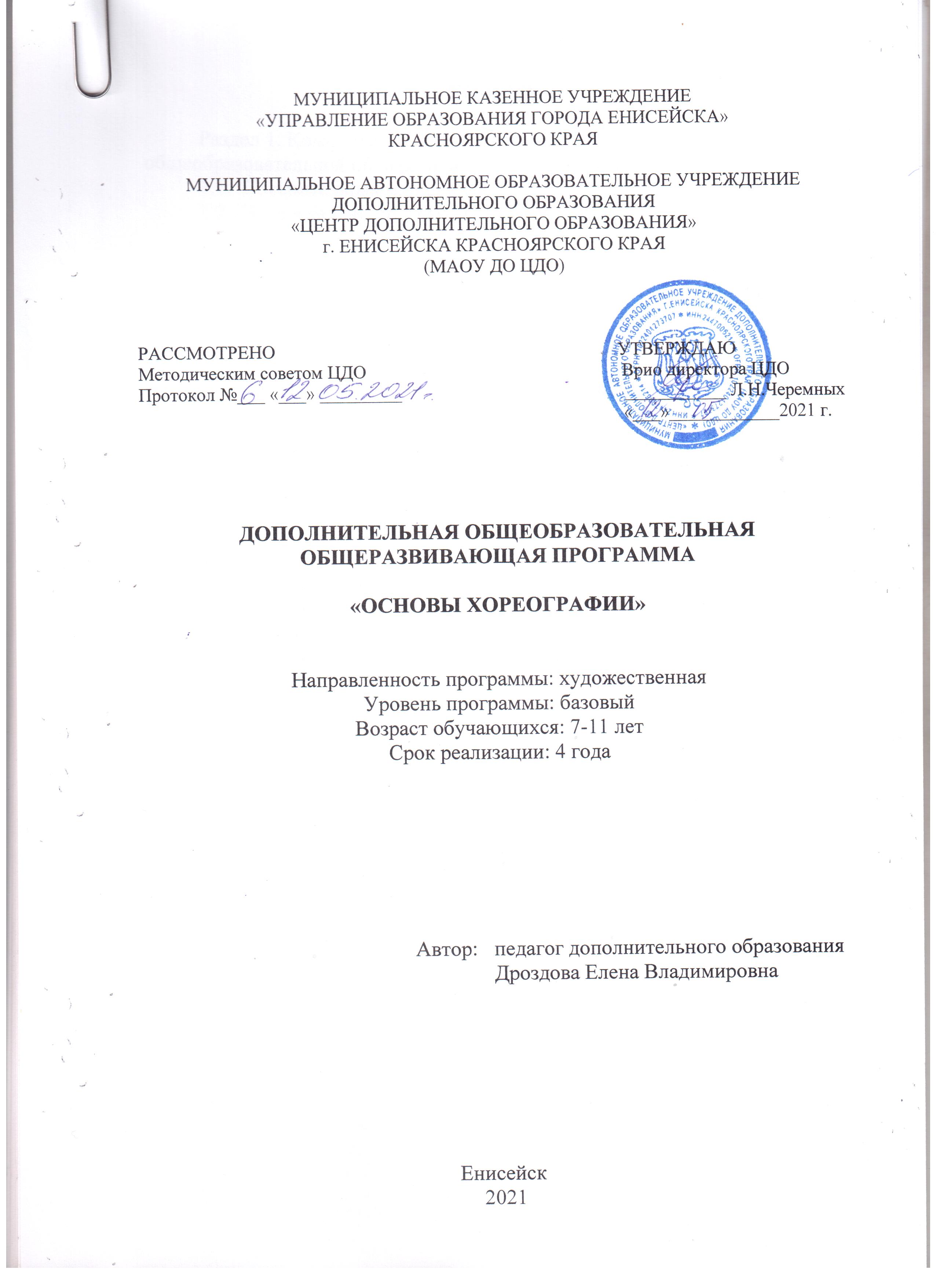 «УПРАВЛЕНИЕ ОБРАЗОВАНИЯ ГОРОДА ЕНИСЕЙСКА»КРАСНОЯРСКОГО КРАЯМУНИЦИПАЛЬНОЕ АВТОНОМНОЕ ОБРАЗОВАТЕЛЬНОЕ УЧРЕЖДЕНИЕДОПОЛНИТЕЛЬНОГО ОБРАЗОВАНИЯ«ЦЕНТР ДОПОЛНИТЕЛЬНОГО ОБРАЗОВАНИЯ»г. ЕНИСЕЙСКА КРАСНОЯРСКОГО КРАЯ(МАОУ ДО ЦДО)РАССМОТРЕНО                                                                           УТВЕРЖДАЮМетодическим советом ЦДО                                                        Врио директора ЦДОПротокол №___ «___» _________                                                 ___________ Л.Н.Черемных                                                                                                          «___»____________2021 г.ДОПОЛНИТЕЛЬНАЯ ОБЩЕОБРАЗОВАТЕЛЬНАЯ ОБЩЕРАЗВИВАЮЩАЯ ПРОГРАММА «ОСНОВЫ ХОРЕОГРАФИИ»Направленность программы: художественнаяУровень программы: базовыйВозраст обучающихся: 7-11 летСрок реализации: 4 годаЕнисейск 2021 СОДЕРЖАНИЕРаздел 1. Комплекс основных характеристик дополнительной общеобразовательной общеразвивающей программыПояснительная запискаЦель и задачи программыСодержание программыПланируемые результатыРаздел 2. Комплекс организационно-педагогических условий реализации программы, включающий формы аттестации2.1. Календарный учебный график2.2. Условия реализации программы2.3. Формы аттестации и оценочные материалы2.4. Методические материалы2.5. Список литературыПриложение 1. Календарно-тематическое планирование на 2020/2021 учебный год (1 год обучения)Приложение 2. Календарно-тематическое планирование на 2020/2021 учебный год (2 год обучения)Приложение 3. Календарно-тематическое планирование на 2020/2021 учебный год (3 год обучения)Приложение 4. Календарно-тематическое планирование на 2020/2021 учебный год (4 год обучения)Приложение 5. Хореографическая терминологияПриложение 6. Тесты 1-2, 3-4 годы обученияРаздел 1. «Комплекс основных характеристик дополнительной общеразвивающейпрограммы «ОСНОВЫ ХОРЕОГРАФИИ»1.1. Пояснительная запискаНе каждый ребенок в шесть лет знает, чем именно он хочет заниматься, что именно ему интересно. К семи годам у ребёнка начинают появляться интересы, которые он может сформулировать. К ним относится и интерес к танцу. Первыми шагами в мире танца являются основы хореографии. Для детей семи лет эти шаги особенно важны. Все, что закладывается в процессе обучения этому предмету, будет напрямую использовано и реализовано в буду самовыражения тех детей, которые решили обучаться искусству танца.Для эстетического развития личности ребёнка, огромное значение имеет разнообразная художественная деятельность. Важной задачей эстетического воспитания является формирование у детей эстетических интересов, потребностей, эстетического вкуса, а так же творческих способностей. Богатейшее поле для эстетического развития детей, а так же развития их творческих способностей представляет хореография.Танцевальное искусство учит детей красоте и выразительности движений, формирует фигуру, развивает физические качества ребенка, совершенствует их. Танцы хороши тем, что не требуют форсированных нагрузок: организм начинающего танцора постепенно привыкает к более усложняющимся задачам, которые возникают на тренировках. Кроме того, занятия в быстром темпе и с большой физической нагрузкой чередуются с медленными занятиями, не требующими большого физического напряжения. Танцы прекрасно развивают координацию движений, способствуют развитию хорошей осанки и красивой походки, развивают дыхательную систему организма человека, способствуют поддержанию общего тонуса.Благодаря систематическому хореографическому образованию дети приобретают не только двигательные, но и музыкальные умения и навыки, развивают исполнительское восприятие музыки в танце. Кроме того, постоянно совершенствуются творческие способности, формируется эстетический вкус ребенка, его общая и танцевальная культура. Направленность. Дополнительная общеобразовательная общеразвивающая программа «Основы хореографии» имеет художественную направленность, разработана с целью развития творческих способностей детей в области искусства и культуры, передачу духовного и культурного опыта человечества, воспитанию творческой личности с помощью средств хореографии.Программа предназначена не только для имеющих талант детей, но и для тех, кто испытывает большое желание заниматься хореографией не имея требуемых данных (верхней и нижней выворотности, подъёма, растяжки, гибкости, прыжка, слуха, чувства ритма). Отсутствие ярко выраженных природных данных не должно являться причиной для того, чтобы ребёнок не мог попробовать себя в освоении танцевального искусства. Программа «Основы хорегорафии» поможет каждому ребёнку раскрепоститься и шагнуть на первую ступеньку танцевальных знаний. Актуальность данной программы основывается на современных требованиях модернизации дополнительного образования, согласно Концепции развития дополнительного образования и национального проекта «Успех каждого ребёнка» способствует:• созданию необходимых условий для личностного развития учащихся, позитивной социализации и профессионального самоопределения;• удовлетворению индивидуальных потребностей учащихся в художественно-эстетическом, нравственном развитии; • формированию и развитие творческих способностей учащихся, выявление, развитие и поддержку талантливых учащихся;• обеспечению духовно-нравственного, гражданского, патриотического, трудового воспитания учащихся;• формированию культуры здорового и безопасного образа жизни, укрепление здоровья учащихся.Актуальность программы так же определяется социальным заказом современного общества на личность, обладающую определенным уровнем художественно-эстетического воспитания, спросом родителей и обучающихся на развивающие программы художественной направленности. Занятия хореографией способны оказать разностороннее комплексное влияние на развитие ребёнка и формирование его как эстетически и духовно развитой личности. Оказывая активное влияние на развитие эмоционально-образной сферы мышления, постоянно побуждая к творчеству, давая примеры нравственного поведения, тренируя волю и тело, хореография может дать детям то, чего не хватает в современном процессе обучения и воспитании детей - попытаться уравновесить, гармонизировать, интеллектуальное развитие ребёнка с физическим, нравственным, духовным и эмоциональным.Педагогическая целесообразность программы обусловлена тем, что формируя базовый уровень предметной понятийной и функциональной  грамотности хореографической деятельности,  она  вовлекает обучающихся в активную предметную и социальную деятельность.  Заложенные в программе  принципы организации педагогического процесса, методы и формы организации образовательного процесса, педагогические технологии обеспечивают формирование ключевых компетенций, актуальных  в образовании, способствуют развитию познавательного, коммуникативного, творческого потенциалов учащихся, повышению  адекватной самооценки, ответственности за личные  достижения и успехи коллектива.Систематические занятия танцами способствуют укреплению мышц тела, формируют правильную и красивую осанку, обеспечивают гармоничное функционирование всего организма. Исполнители танцев могут показать свои способности в различных конкурсах и фестивалях, в концертах. Дети, занимающиеся танцами, имеют возможность:- укреплять свое здоровье и вести здоровый образ жизни; - познакомиться с танцевальной культурой народов разных стран; - повышать культуру поведения; -развивать творческие способности по дизайну танцевальных костюмов и причесок; - развивать творческие танцевальные способности;- совершенствовать мастерство, участвуя в соревнованиях и фестивалях; - быть членом танцевального коллектива, коллектива единомышленников, участвовать в командных соревнованиях и выступлениях, развивать свое чувство коллективизма и взаимопомощи. При составлении программы использован опыт ведущих специалистов хореографии, учтены современные тенденции, рассмотрены различные танцевальные стили и направления, а так же использовалась методическая литература, базовые программы и личный опыт работы.Материал подобран на основании изучения потребностей детей, с учетом их возрастных особенностей, возможностей и интересов. Яркие запоминающиеся выступления обучающихся на концертных площадках города и успешное участие в творческих конкурсных мероприятиях разного уровня делает  данную программу востребованной среди детей.Отличительные особенности. Программа является модифицированной, разработанной на основе авторских программ Лебединской В.Г. «Обучение детей основам модерн-джаз танца», Бочкаревой Н.И. «Ритмика и хореография» г. Красноярск, 1994г. Отличительной особенностью является  авторская концепция в части набора фигур и составления вариаций танцев с учетом различной степени подготовки танцоров. Кроме того, отличительной особенностью данной программы является отсутствие конкурсного отбора детей. Занятия могут служить начальной ступенью к учёбе в Хореографической школе, так как она построена на принципе преемственности и развития. Неотъемлемой составляющей в процессе обучения является участие родителей: это их присутствие на открытых уроках и других мероприятиях, заинтересованное отношение и поддержка своих детей в период обучения, поощрение их стараний и достижений.В процессе и по окончании курса обучения проводятся различные формы мониторинга и контроля, где педагоги и родители могут оценить успехи и результаты работы детей. Это - открытый урок; конкурс; выступление; концерт.Данная образовательная программа допускает изменения и дополнения по ходу учебного процесса, как в методиках, так и в содержании занятий в зависимости от индивидуальных особенностей занимающихся, развития танцевальных тенденций и других факторов.Адресат программы. Возраст детей, участвующих в реализации данной образовательной программы 7-11 лет. В объединение принимаются все желающие, не имеющие противопоказаний по состоянию здоровья (мальчики и девочки). Проводится стартовая диагностика (входной контроль) с целью выяснения уровня готовности ребенка и его индивидуальных особенностей (интересов, первичных умений и навыков, мотивации для занятий и т.п.). При наборе не учитывается степень предварительной подготовки, наличие способностей, физическое здоровье детей. Состав групп – разновозрастной. В объединения последующего года обучения могут быть зачислены обучающиеся, не занимающиеся в группе предшествующего года обучения, но успешно прошедшие входной контроль. Количество детей в группе – до 12 детей.При организации учебного процесса и разработки программы учитываются психологические особенности детей этого возраста:- смена ведущего вида деятельности с игровой  на учебную;- освоение новых видов деятельности при предъявлении ребенку новых социальных требований, возникновении новых ожиданий социума («Ты уже школьник, ты должен…, можешь, имеешь право…»);- несформированность эмоционально-волевой сферы, затруднена произвольная регуляция собственного поведения;- незрелость личностных структур (совесть, приличия, эстетические представления);- тревожность, страх оценки; - ориентация на общение со значимым взрослым (педагогом); - формирование навыков учебной рефлексии;- развитие когнитивных функций;- различия в развитии мальчиков и девочек (преобладание логической сферы у мальчиков, эмоционально-чувственной у девочек);- ориентация в поведении на оправдание ожидания и одобрения значимых взрослым. На уроках хореографии в этом возрасте для педагога становится важным воспитание волевых качеств личности, трудолюбия, развития внимательности и памяти. С 7-8 летними детьми можно и нужно использовать образы и игровые моменты для поддержания интереса, а с 9-11 летними детьми необходимость в этом отпадает. Но не нужно забывать про красочное описание движения, яркие сравнения, точный и эмоциональный показ. Не надо загружать ребенка мелкими движениями и частой их сменой. Репертуар строится на тематике понятной и доступной детям. Танцы должны быть событийными. Событийность помогает неустойчивому вниманию ребенка постоянно находить предмет переключения.Уровень программы: базовый. Ориентирует детей на образовательные программу следующего уровня Центра дополнительного образования «Современный танец», а также учреждения дополнительного образования «Хореографическая школа».Срок реализации:Программа рассчитана на 4 года обучения, 576 часа, 144 часа в год.Режим занятий: Занятия проводятся в специально оборудованном, хорошо проветриваемом танцевальном классе 2 раза в неделю по два академических часа, 1 год обучения продолжительность академического часа - 30 мин., второй и последующие годы обучения по 40 мин. Продолжительность перемены  - 10 мин.Ведущими формами организации образовательного процесса являются практическое и репетиционное занятие. Процесс обучения базируется на применении игровых технологий, так как они придают ему привлекательную форму, облегчают запоминание и освоение упражнений, повышают эмоциональный фон занятий, способствуют развитию мышления, воображения и творческих способностей обучающихся.1.2. ЦЕЛЬ И ЗАДАЧИ ПРОГРАММЫЦель: развитие индивидуальных способностей детей, способности к творческому самовыражению средствами хореографического искусства.Задачи:Личностные- развивать чувство прекрасного, понимание и сопереживание искусству танца;- формировать установки на безопасный, здоровый образ жизни.Метапредметные:- развивать мотивацию к творческому труду, работе на результат; - развивать силу и выносливость, терпение и ответственность;- формировать навыки работы в творческом коллективе.Предметные:-  формировать художественно-эстетические способности учащихся;- сформировать первоначальных представлений о роли танца в жизни человека, его роли в духовно-нравственном развитии человека;- сформировать основы хореографической культуры, в том числе на материале хореографической культуры народов мира;- развивать художественный вкус и интерес к танцевальному искусству;- развивать умения воспринимать чувство ритма, выражать свое отношение к танцу, выразительность движения и координацию движения;- научить владеть базовыми элементам различных танцевальных жанров.1.3. СОДЕРЖАНИЕ ПРОГРАММЫУчебно-тематический план 1-го года обученияУчебно-тематический план 2-го года обученияУчебно-тематический план 3-го года обученияУчебно-тематический план 4-го года обученияСодержание 1-го года обученияАзбука музыкального движенияТеория. Мелодия и движения. Темп (быстро, умеренно, медленно). Музыкальный размер 4/4, 3/4, 2/4. Контрастная музыка: быстрая – медленная. Характер музыки: весёлый -  грустный. Правила перестроений из одних рисунков в другие, логика поворотов.Практически занятия. Музыкально-пространственные упражнения: маршировка в темпе и ритме музыки, шаг на месте, повороты на месте, фигурная маршировка с перестроением: из колонны в шеренгу и обратно. Танцевальные шаги, подскок, галоп.  Шаги в образах, например оленя, лисы, ежа и т.д.  Упражнения в партере делятся на положения: лежа на спине, лежа на животе, сидя. Фольклорные  игры, задачи на импровизацию.Современный танецТеория. Знакомство с Модерн – джаз танцем, его терминологией, позициями ног, рук. Три уровня упражнений: верхний – стоя, средний – на коленях, партер – лежа.Практические занятия. Основные движения Модерн – джаз танца (изоляция, релиз, контракшен), соединение этих движений в связки; композиционное построение танца.Отработка движений под счёт; отработка движений под музыку; соединение движений в связки под счёт; соединение движений в связки под музыку; отработка танцевальных композиций. Кросс - перемещение в пространстве, шаги, прыжки.Народно-сценический танецТеория. Развитие русского танца тесно связано со всей историей  народа, с его бытом и обычаями. Русский танец удивительно богат своими красками, большим разнообразием движений, композиционных построений, форм (хороводы,  переплясы и пляски)  и сюжетов (лирические, игровые, весёлые и удалые).В танцах  встречаются как простые, так и очень сложные движения, с ярко выраженным гротесковым характером. Русский танец может быть представлен достаточно широко, и поэтому его освоение предлагается в течение  всего срока обучения.Практические   занятия. Раскрывание и закрывание рук, поклоны, притопы (одинарные и тройные), перетопы  тройные, простой  шаг, простой русский шаг, боковой шаг на всей стопе и на полупальцах по прямой позиции, «ковырялочка» с двойным притопом, тройным притопом, «ёлочка», подскоки на месте, с продвижением вперёд, назад и вокруг себя, бег на месте, с продвижением вперёд и назад на   полупальцах, рисунок танца и положение рук в массовом танце.Элементы  классического  танца.Теория.  Знакомство с суставно-мышечным аппаратом.Основной задачей первого года является постановка ног, корпуса, рук, головы в процессе усвоения основных движений классического тренажа  на середине, развитие элементарных навыков координации движений.       Практические   занятия. Экзерсис  середине зала:demi-plies  по 1,3позицииgrand plies  по 1, 3 позиции   battement tendus из 1 и 3 позицииbattement jetes  по 1 и 3 позиции повороты на двух ногах1,2 portde brasАллегро: temps levesauté по 1, 2,5 позиции. Petit changementdepied.pase сhаppe из 1 во 2 и обратно.Постановочная работаТеория. Постановка по выбору педагога. Объяснения идеи, сюжета. Прослушивание и определение характера музыки. Практические   занятия.   Постановка рисунка. Проучивание движений, ходов, композиций и комбинаций.  6.	Репетиционная  работа 	Постановка и отработка  концертных номеров.АттестацияВходной контроль: определение уровня развития обучающихся на начальном этапе реализации образовательной программы через наблюдение за учащимися на занятии.Промежуточная аттестация: определение степени усвоения обучающимися учебного материала, определение промежуточных результатов обучения через проведение тестирования, внутреннего конкурса, участие в конкурсных мероприятиях, концертах.Содержание 2-го года обученияАзбука музыкального движенияТеория. Закрепляется материал первого года обучения: мелодия и движения. Темп (быстро, умеренно, медленно) и ритм. Музыкальный размер 4/4, 3/4, 2/4. Контрастная музыка: быстрая – медленная. Характер музыки: весёлый -  грустный. Правила перестроений из одних рисунков в другие, логика поворотов.Практические занятия. Музыкально-пространственные упражнения: маршировка в темпе и ритме музыки, повороты на месте, фигурная маршировка с перестроением: из колонны в шеренгу и обратно. Движения по диагонали различными рода комбинированными шагами и проходками. Танцевальные шаги, подскок, галоп.  Шаги в образах.  Упражнения в партере делятся на положения: лежа на спине, лежа на животе, сидя. Упражнения с предметом (лентой, мячом). Фольклорные  игры, задачи на импровизацию.Современный  танецТеория. История джаз-танца; основные ритмы джаза; использование музыкальных инструментов, ритмического и голосового сопровождения; основные элементы движений.Терминология, основные понятия и принципы исполнения основных движений; последовательность проведения разминки и ее свойства; темп и ритм. Практические   занятия. Основные движения и шаги афроджаз-танца; соединение этих движений в связки; композиционное построение танца.Отработка движений под счёт; отработка движений под музыку; соединение движений в связки под счёт; соединение движений в связки под музыку; отработка танцевальных композиций.Отработка движений под счёт; отработка движений под музыку; соединение движений в связки под счет; соединение движений в связки под музыку; отработка танцевальных композиций.Народно-сценический танецТеория. Второй год обучения включает в себя изучение     танцевальных композиций, способствующие развитию координации движений учащихся.     Продолжается   работа  над  движениями  русского народного танца. Знакомство с национальными танцами Белоруссии.Практические    занятия. Элементы  русского народного  танцараскрывание рук  движение рук с платком из подготовительного положения в 1-е положение и в    4-ю и 5-ю позициибытовой шаг с притопом«шаркающий» шаг:   - полупальцами по полу«переменный» шаг: - с притопом и продвижение вперёд«девичий ход»  с переступаниямибоковое «припадание»перескоки с ноги на ногу по 3-й свободной позиции и продвижение в сторонупоочередное выбрасывание ног перед собой   на носок . На месте и с отходом назаддробные движенияПрибалтийский танецЭстонские, литовские и латвийские танцы могут быть хорошо использованы на втором году обучения. Они не очень сложны технически и доступны для усвоения детьми танцевального материала. Композиции этих танцев и их игровое содержание помогают развивать координацию и выносливость.Движения польки.Простые подскоки польки:а)	на месте,б)	вокруг себя,в)	с продвижением вперед, назад и в сторону.Простые подскоки с хлопками и поклонами.Простые подскоки в повороте парами под руки.Галоп в сторону.Классический  танецТеория.  Основные задачи второго года обучения:  увеличение количества упражнений, развитие силы ног, устойчивости, техники исполнения. Начинается изучение экзерсиса у станка.  В процессе усвоения основных движений классического тренажа у станка и на середине, развитие элементарных навыков координации движений. Вначале все упражнения изучаются лицом к станку.Практические   занятия.  Экзерсис  у  станка:gemi-plies по1,2,5 позициям,grand plies по 1,2,5 позициям,battement tendus из 1, а затем из 5 позиции,battement jetes  по 1, а затем по 5 позиции,rond  de  jambe  par  terreen de hors et  en  dedans, затем на  demi-plies,  battement   fondus,battement  frappes,grands   battement   jetes puantes,повороты на двух ногах, на одной ноге,  позы и положение у станка.     Экзерсис  середине зала:demi-plies по 1,5 позиции. grand plies по 1,5 позиции.   Battement tendus  из 1 и5 позициям. Battement jetes  по 1 и5 позициям.rond  dejambe  par  terreen de hors et  en  dedans.Battement fondus.grands   battement   jetes puantes . 1,2,3  port de bras.повороты на двух ногах. Аллегро: падеша.temps  leve  sauté,  petit changement de pied.Постановочная работаТанцы ставятся на основе  программного материала. Детские танцы усложняются композиционно.Репетиционная работа.Постановка и отработка концертных номеров.     7.Аттестация.Промежуточная аттестация: определение степени усвоения обучающимися учебного материала, определение промежуточных результатов обучения через проведение тестирования, внутреннего конкурса, участие в конкурсных мероприятиях, концертах.Содержание 3-го года обученияАзбука музыкального движения.Теория. На третьем году обучения особое внимание уделяется разделу музыкальной грамоты. Учащиеся на слух определяют музыкальный размер, темп, на слух повторяют ритмический рисунок.Практические занятия. Определение и передача в движении: характера музыки, темпа. Сильных и слабых долей. Свободное размещение в зале с последующим возвращением в колонну, круг, линию и обратно на месте  и в продвижении. Упражнения на развитие художественно-творческих способностей: «Весёлые барабанщики», « Клоуны», «Под дождём».Современный урок.Теория. Виды разминок; свойства разминки; последовательность проведения; используемый темп и ритмы.Практические   занятия.Отработка упражнений разминки на середине зала:plie;battement tendu, jete;rond de jambe par terre;jete-tombe;developpe;grand battement jete;растяжка-stretgh.Отработка упражнений для разминки на полу:разминка для стоп;контракция-расслабление;длинные линии;растяжка;упражнения для пресса.Отработка упражнений для разминки на середине зала: изоляция;координация;основные шаги;изучение поворотов;прыжки.Отработка движений под счёт; отработка движений под музыку без остановок:экзерсис на середине;партер;растяжка;adajio со сменой уровней;прыжки;вращения.Народно-сценический танецТеория. На 3-м году обучения  начинается изучение экзерсиса  у станка. На середине изучение  более сложных элементов, требующих соответствующей координации в исполнении и силовой нагрузки. С этого года активнее работают руки, добавляются  перегибания корпуса, полуповороты.  На середине зала построение не сложных комбинаций и композиций на материале русского и итальянского танцев. Активнее изучаются прыжки на одной ноге, с одной ноги на другую и с двух ног на одну.  Практические занятия.Упражнения  у  станка:приседания резкие и плавные по 1-й, 2-й и 5-й открытым позициям и 1-й прямоймаленькие броски (battement stendus jetes),  сквозные по 1-й открытой позиции (balanouirs) с ударом каблуком опорной ноги в полуприседаниикруговые скольжения по полу (rond de tortille)повороты стопы (pas torille)подготовка к «верёвочке» с поворотом колена работающей ноги в закрытое положение и обратноразвертывание ноги (battements developpe) на 90* с одним ударом каблуком опорной ноги в полуприседании вперед, в сторону и назад (плавные и резкие)подготовка к «чечетке» (flic-flac) в открытом положении  вперед, в сторону и назад«веер» - маленькие броски работающей ноги от щиколотки опорной  ноги с вытянутой стопойповоротыподготовка  к  «качалке»  и  «качалка»выстукивания поочередные каблуками и полупальцами по 1-й позиции прямой.   растяжка из 1-й прямой позиции с перегибанием корпуса большие броски  (grands battements)   по 5-й открытой позиции вперед, в сторону и назаднаклоны и перегибы корпуса по 1-й и 4-й прямым позициям на полупальцах вперед, в сторону и назад.присядкиподнимание на полупальцы в сочетании с продвижением рукРусский   народный    танец боковые перескоки с ударами полупальцами в полбоковые перескоки с ударом каблуком впереди стоящей ноги«ключ» с двойной дробьюдробная «дорожка» с продвижением вперед и с поворотомдвойная  дробь на месте, с поворотом и с продвижением впереддробь  на  «три ножки»«моталочка»«маятник»  в прямом  положениибыстрый русский  бег  с продвижение вперед  и назадхлопушкивращенияБелорусский народный танецБелорусский народный танец по своему лексическому материалу очень удобен для обучения  детей. Белорусские хороводы, игровые танцы, отображающие трудовые процессы, известны по всей нашей стране и пользуются большой популярностью. Характер движений белорусских народных танцев легкий и трамплинный. Наиболее известными танцами в Белоруссии являются «Лявониха», «Крыжачок» и  полька.Элементы  танца  «Крыжачок»- положение рук в сольном танце, положение рук в массовых и парных танцах.   - подскоки на двух ногах по 1-й прямой позиции на месте   -тройные подскоки на двух ногах по 1-й прямой позиции   - основной ход   - поочередные выбрасывания ног на каблук вперёд   - тройные притопы с поклоном   - присядка на двух ногах по 1-й прямой позиции с продвижением   из стороны в сторону.Классический  танецТеория.  Основные задачи третьего года обучения:  увеличение количества упражнений, развитие силы ног, устойчивости, техники исполнения. Начинается изучение экзерсиса у станка,  прыжков с приземление на одну ногу, позы классического танца.  Закрепляется азбука классического танца. Основные задачи третьего года обучения: выработка навыков правильности и чистоты исполнения, развитие координации, развитие силы ног путём введения полупальцев в экзерсисе у станка. Закрепляются позы классического танца. Работа над port de bras.Практические занятия.Экзерсис у станка Экзерсис  у  станка:Battement tendus  из 5 позиции в сторону, вперед, назад.battement  tendus en double battement tendus по 2-й позиции.Battement jetes из 5 позиции.demi  rond  de  jambe на 45  en de hors et  en  dedans.battement  fondus c plies releve на всей стопе.battement frappes.  et doubles frappes  на 45 на всей стопе.battements outenus в сторону, вперёд, назад, носком в пол и на 45.rond de jambeenl’airendehors et en dedans на 45 на всей стопе.Battement releves lents  на  90 вперед, в сторону, назад.grands   вattement jetes.Экзерсис  на  середине  зала:battement tendus  из 5 позиции в сторону, вперед, назад.battement  tendus en double battement tendus по 2-й позиции.Battement jetes из 5 позиции.demi  rond  de  jambe на 45  en de hors et  en  dedans.battement  fondus  c  plies- releve на всей стопе.battement frappes.  et doubles frappes  на 45 на всей стопе.battement soutenus в сторону, вперёд, назад, носком в пол и на 45.battement releves lents  на  90 вперед, в сторону, назад.grands вattement jetes.Аллегро:pas assemble .pas chosse во всех направлениях и в позах.Pas jetes c   окончанием на одну ногу.перекидное jetes. Вначале изучается по прямой с шага, каждое отдельно,  затем вначале на 45.  Постановочная работа.Танцы ставятся на основе  программного материала. Репетиционная работа.Постановка и отработка концертных номеров.АттестацияПромежуточная аттестация: определение степени усвоения обучающимися учебного материала, определение промежуточных результатов обучения через проведение тестирования, внутреннего конкурса, участие в конкурсных мероприятиях, концертах.Содержание 4-го года обученияСовременный танец.Теория. Основоположник танца модерн; возникновение и развитие его направлений; основополагающие принципы и движения  танца. Терминология, основные понятия и принципы исполнения основных движений; последовательность проведения разминки и ее свойства; темп и ритм. Основные шаги и движения, используемые в технике М.Грехэм; соединение этих движений в связки; композиционное построение танца.Практические занятия. Отработка основных движений техники М. Грехэм:контракция и расслабление на полу;разминка ног и корпуса на полу;координация на полу;упражнение для пресса;контракция и расслабление на середине;разминка тела на середине;координация;прыжки;вращение.Отработка движений под счёт; отработка движений под музыку; соединение движений в связки под счет; соединение движений в связки под музыку; отработка танцевальных композиций.Народно-сценический танецТеория. На 4-м году обучения  на середине  и у станка изучение  более сложных элементов, требующих соответствующей координации в исполнении и силовой нагрузки. Практические занятия.Упражнения  у  станка:приседания резкие и плавные по 1-й, 2-й и 5-й открытым позициям и 1-й прямоймаленькие броски (battements tendus jetes),  сквозные по 1-й открытой позиции (balanouirs) с ударом каблуком опорной ноги в полуприседаниикруговые скольжения по полу (rond de tortille)повороты стопы (pas torille)подготовка к «верёвочке» с поворотом колена работающей ноги в закрытое положение и обратноразвертывание ноги (battements developpe) на 90* с одним ударом каблуком опорной ноги в полуприседании вперед, в сторону и назад (плавные и резкие)подготовка к «чечетке» (flic-flac) в открытом положении  вперед, в сторону и назад«веер» - маленькие броски работающей ноги от щиколотки опорной  ноги с вытянутой стопойповоротыподготовка  к  «качалке»  и  «качалка»выстукивания поочередные каблуками и полупальцами по 1-й позиции прямой.   растяжка из 1-й прямой позиции с перегибанием корпуса большие броски  (grands battements)   по 5-й открытой позиции вперед, в сторону и назаднаклоны и перегибы корпуса по 1-й и 4-й прямым позициям на полупальцах вперед, в сторону и назад.присядкиподнимание на полупальцы в сочетании с продвижением рукРусский   народный    танец боковые перескоки с ударами полупальцами в полбоковые перескоки с ударом каблуком впереди стоящей ноги«ключ» с двойной дробьюдробная «дорожка» с продвижением вперед и с поворотомдвойная  дробь на месте, с поворотом и с продвижением впереддробь  на  «три ножки»«моталочка»«маятник»  в прямом  положениибыстрый русский  бег  с продвижение вперед  и назадхлопушкивращения«Веревочка» (простая и двойная с перетопами, простая и двойная с «ковырялочкой»)Ход кадрильный (с каблучка).Вращения через каблучкиУкраинский  народный  танецУкраинское народное творчество отражает многовековую историю  народа. Любовь к своей Родине, радость труда, юмор – всё это находит отражение в украинских народных танцах. Исполнение женских и мужских танцев различно. Женские – лиричны, наполнены поэзией, мужские отличаются динамикой исполнения, широтой движений, большими прыжками и вращениями.Элементы танца1).  Позиции и положения ног.2).  Позиции и положения рук.3).  Положения рук в парном и массовом танце.4).  Подготовка к началу движения.5).  Простые наклоны на месте без рук и с руками (женские и мужские).6).  Притоп.7).   Медленный женский ход.8).  «Дорожка простая» (пропадание) с продвижением в сторону.9).  «Тынок» (перескоки с ноги на ногу).10). «Выхилястник (ковырялочка):       - «выхилястник» с «угинанием» (Ковырялочка с открыванием ноги).11). «Бегунец».12). Ход назад с остановкой на третьем шаге.Классический  танецТеория. Занятия строятся на основе материала практических занятий. Повторяются названия пройденных движений их перевод, характер, музыкальный размер и предназначение. Разбираются   основные принципы исполнения движений. Повторяются позы и положения классического танца.Практические занятия.Экзерсис у станка Экзерсис  у  станка:Battement tendus  из 5 позиции в сторону, вперед, назад.battement  tendusen double battement tendus по 2-й позиции.Battement jetes из 5 позиции.demi  rond  de  jambeна 45  en de hors et  en  dedans.battement  fondus c plies releve на всей стопе.battement frappes.  et doubles frappes  на 45 на всей стопе.Battement soutenus в сторону, вперёд, назад, носком в пол и на 90.Battement developpe (arabesgue, на полупальцах)rond de jambeenl’airendehors et en dedans на 45 на всей стопе.Battement releves lents  на  90 вперед, в сторону, назад.grands   вattement jetes.Экзерсис  на  середине  зала:battement tendus  из 5 позиции в сторону, вперед, назад.battement  tendus en double battement tendus по 2-й позиции.Battement jetes из 5 позиции.demi  rond  de  jambe на 45  en de hors et  en  dedans.battement  fondus  c  plies- releve на всей стопе.battement frappes.  et doubles frappes  на 45 на всей стопе.battement soutenus в сторону, вперёд, назад, носком в пол и на 90.battement releveslents  на  90 вперед, в сторону, назад.rond de jambe par terregrands вattement jetes.pas de bourrée simple. Маленькое adajio с использованием port de bras, plie, маленьких и больших поз.Аллегро:Перераспределение внимания с развития силы мышц в прыжковых упражнениях на высоту прыжка, на тренировку мышц, на маленьких и средних прыжках. –  Petit et grand pas echappe на II позицию en tournant пo 1/4 и 1/2 оборота.–  Pas ballonne в сторону, вперед en face , позднее в позах и с продвижением.– Pas assemble с открыванием ноги вперед и назад en face и epaulement; с приемом pas glissade.–  Pas glissade en face et epaulement.–  Pas de chat (маленькое).Temps lie saute.Постановочная работа.Танцы ставятся на основе  программного материала. Репетиционная работа.Постановка и отработка концертных номеров.АттестацияПромежуточная аттестация: определение степени усвоения обучающимися учебного материала, определение промежуточных результатов обучения через проведение тестирования, внутреннего конкурса, участие в конкурсных мероприятиях, концертах.Итоговая аттестация: определение результатов обучения по итогам реализации образовательной программы через проведение тестирования, класс-концерта, участие в конкурсных мероприятиях, концертах.1.4. ПЛАНИРУЕМЫЕ РЕЗУЛЬТАТЫЛичностные:- видит, понимает и оценивает красоту танца и динамику окружающего мира (движения животных, воды, пламени, ветра), стремится создавать вокруг себя мир по законам красоты и гармонии;- принимает и следует нормам здорового и безопасного образа жизни.Метапредметные:- нацелен на достижение успеха в общем творческом деле, проявляет личную ответственность и принимает коллективную ответственность за общее дело;- умеет ставить перед собой творческие цели и определять пути их достижения, контролировать и оценивать свои действия и деятельность остальных участников творческого коллектива;- умеет конструктивно общаться со сверстниками в коллективе и педагогом, строить отношения на основе эмпатии в процессе творческой и познавательной деятельности; принимать позицию собеседника, понимая позицию другого; определять свои действия и действия партнера, которые способствовали или препятствовали продуктивной коммуникации;- уровень физической подготовки (мышечная сила, гибкость, ловкость, координированность движений, быстрота, выносливость) соответствуют году обучения.Предметные:- имеет представления о роли танца в жизни человека, его роли в духовно-нравственном развитии человека;- владеет музыкальной грамотностью, знаниями в области хореографии, ритмики, современного, народного и классического танца;- проявляет устойчивый интерес к искусству танца в его классических и современных формах;- владеет базовыми элементам различных танцевальных жанров;- проявляет чувство ритма, выразительность движений в танце и пластических этюдах;- имеет представление о драматургии танца, умеет определять в танце его содержательные (сюжетные) компоненты (завязку, развитие действия, кульминацию, развязку, финал);- умеет осмысленно воплощать художественный образ в танце, пластическом этюде;- проявляет чувство партнёра, музыкальность, демонстрирует эстетическую наполненность движений.К концу первого года обучения учащиеся:будут знатьтерминологию классических движений в экзерсисе;основы музыкальной грамоты;позиции рук и ног.будут уметьисполнять основные движения и танцевальные этюды классического и русского народного танцев;определять темп, ритм, характер в предлагаемой мелодии, четко определять начало и конец музыкальной фразы, согласовывать движения с музыкой;выполнять простые и сложные элементы;контролировать и координировать своё тело;владеть основами Модерн-джаз  танца.К концу второго года обучения:будут знатьосновные термины классического и современного танца;историю создания танцев народов мира;лучшие образы хореографического, музыкального искусства.будут уметьвыразительно и грамотно исполнять танцевальные композиции и ритмично двигаться в соответствии с образом танца;развивать пластичность и гибкость;при работе в группе находить общий язык со всеми для выполнения творческих заданий;владеть основами джаз танца, элементами прибалтийского танца.К концу третьего года обучения:будут знатьновые направления и названия движений;историю создания танцев народов мира;основные позы классического танца;основные элементы молдавского танца.будут уметьвыразительно и грамотно исполнять танцевальные композиции;при работе в группе находить общий язык со всеми;уметь мобилизоваться для выполнения задания в определенном режиме, стиле;выразительно и ритмично двигаться в соответствии с образом танца;будет уметь ориентироваться в танцевальных и музыкальных направлениях.К концу четвертого года обучения:будут знать:новые направления и названия движений;самостоятельно работать с музыкальным материалом;основные элементы украинского танца.будут уметь:выразительно и грамотно исполнять танцевальные композиции;Работать в парах и малых группах с заданиями контактной импровизации;уметь мобилизоваться для выполнения задания в определенном режиме, стиле;выразительно и ритмично двигаться в соответствии с образом танца;будет уметь ориентироваться в танцевальных и музыкальных направлениях;владеть техникой Марты Грехом.Раздел 2. Комплекс организационно-педагогических условий реализации программы, включающий формы аттестации2.1. Календарный учебный графикКалендарно-тематическое планирование 1 года обучения (Приложение 1).Календарно-тематическое планирование 2 года обучения (Приложение 2).Календарно-тематическое планирование 3 года обучения (Приложение 3).Календарно-тематическое планирование 4 года обучения (Приложение 4).2.2. УСЛОВИЯ РЕАЛИЗАЦИИ ПРОГРАММЫМатериально-техническое обеспечение. наличие просторного зала для занятий ритмикой и танцем;качественное освещение в дневное и вечернее время;ноутбук; колонки мультимедийные; хореографические станки;зеркала;музыкальный центр;видеоплеер;аудиозаписи, CD записидиски DVD;музыкальная аппаратура (музыкальный центр, магнитофон),коврики для выполнения упражнений;Кадровое обеспечение. Для реализации программы требуется педагог, обладающий профессиональными знаниями в предметной области «Хореография», знающий специфику дополнительного образования, имеющий практические навыки в сфере организации интерактивной деятельности детей.Информационное обеспечение. Видеоматериалы:Мастер-класс на видео в Новосибирске. «Детский танец». Машунова А., июнь 2007г. (№123).Мастер-класс на видео в Новосибирске. «Партнеринг» Голубев В., июнь 2006г. (№84).Мастер-класс на видео в Новосибирске. «Классический джаз» Каспарова Н. (№11).Мастер-класс на видео в Новосибирске. «Джаз для детей» Каспарова Н.    (№92).Мастер-класс на видео в Новосибирске. «Дети – они как звери! Среда обитания. Эволюция.»  Головня С., Сошникова А., 2006г. (№65). Мастер-класс на видео в Новосибирске. «Молдавский народный танец». Головня С., Сошникова А. 2006г. (№67).Мастер-класс на видео в Новосибирске. «Джаз-Модерн танец». 2001г.Мастер-класс на видео в г.Дивногорске. «Народно-сценический танец». Зацепин.Мастер-класс на видео в Новосибирске. «Ритмические разминки. Детские массовые сценические танцы.» 2006-2007г.Мастер-класс на видео «Методика и постановки детского танца для детей 3-4/5-6 лет» А.Уфимцева в 6 дисках (№32).Мастер-класс на видео по джаз танцу Э.Таха.Школа танцев для детей от 3 до 14 лет.Школа брейк данса. Серия «Учимся танцевать».Всероссийский конкурс взрослых танцевальных коллективов имени М.Годенко.«Ромео и Джульетта» постановка Ю.Григоровича.«Щелкунчик»  постановка Ю.Григоровича.«Спящая красавица» постановка Сергеева.	диски CD и МР3:Сборник «Современный танец. Урок. »Сборник детских песен «Маленькая страна».Сборник песен №1.Сборник детской песни «1-2-3 на носочки».Сборник к мастер-классу «Детский танец» (№123А).Сборник песен №2.Сборник песен №3.Сборник «Современный танец».Сборник «Греция, вальс и рок-н-ролл».Сборник «Новогодние песни». Сборник «80-е хиты».Сборник песен №4.Сборник песен №5.Сборник детских песен «160 песен».Сборник детских песен «140 песен».Сборник детских песен «100 песен».Сборник детских песен «Загадай желание».Сборник музыки к курсу №232.Сборник народной музыки.Сборник русской народной музыки.Сборник детской музыки «На крыльях мечты».Сборник музыки для урока №217.Сборник музыки для урока №144.Сборник музыки «Теремок».Сборник песен №6.Сборник немецкой музыки.Сборник детских песен «Дружба».Сборник «Клубный танец».Сборник «Джаз. Музыка для урока».Сборник «Молдавский народный танец».Сборник «Украинский народный танец».Сборник «Народной музыки».Сборник детской музыки «Барбарики».2.3. ФОРМЫ  АТТЕСТАЦИИ и оценочные материалыСпособы проверки ожидаемых результатовС целью определения начального уровня подготовки ребёнка в начале первого учебного года проводится входной контроль, форма проведения – наблюдение. Далее в конце каждого полугодия проводится промежуточная аттестация и по завершении обучения – итоговая аттестация.Для учащихся промежуточная и итоговая проверка качества усвоения знаний и навыков осуществляется с помощью системы аттестаций и внутренних конкурсов. Для учащихся, выступающих на концертах и конкурсах, промежуточная и итоговая проверка качества усвоения знаний и навыков осуществляется с помощью системы оценки результативности выступлений. Методика выявления, диагностики и оценки ожидаемых результатовПромежуточная и итоговая проверка качества усвоения знаний и навыков обучающихся осуществляется с помощью системы поэтапных аттестационных испытаний и внутренних конкурсов объединения. Одними из аттестационных испытаний является тестирование учащихся на знание хореографической терминологии и классических танцевальных позиций (Приложения 5, 6).Сначала обучающиеся первого и второго года принимают участие в сольных аттестационных испытаниях. Затем танцоры третьего и четвёртого года принимают участие во внутреннем конкурсе, соревнуясь парами или сольно и исполняя программу всех пройденных танцев. Исполнительское мастерство участников оценивается по 6-бальной системе: 1 балл – участник вышел, но не исполняет программу; 2 балла – участник исполняет программу, но с ошибками и не в музыку; 3 балла – участник исполняет программу без ошибок, но не в музыку; 4 балла – участник исполняет программу без ошибок, в музыку, но не держит линии; 5 баллов – участник исполняет программу без ошибок, в музыку, держит линии корпуса, но допускает мелкие технические неточности; 6 баллов – участник исполняет программу без ошибок, в музыку, держит линии корпуса, технически правильно исполняет фигуры. Счетная комиссия подсчитывает для каждого исполнителя средний балл за каждый танец и общий средний балл за исполнение всех танцев. По итогам аттестации счетной комиссией оформляется протокол. На основании подсчитанных средних баллов определяется уровень усвоения программы. Если средний балл от 3 до 3,5 –  низкий уровень. Если средний балл от 3,5 до 4,5 – средний уровень. Если средний балл выше 4,5 – высокий уровень. По окончании обучения по дополнительной общеразвивающей программе учащимся выдаётся Свидетельство.2.4.Методические материалыМузыкальное сопровождение занятия предполагает наличие аудио и видеотехники, фотоаппарат, материалы для изготовления концертных костюмов, аудио и видеокассеты.Формы обучения, используемые в образовательной деятельности.По составу участников:-  фронтальные;-  групповая форма с ярко выраженным индивидуальным подходом;-  индивидуальные.По способу организации учебно-воспитательной деятельности:-  учебное занятие;-  репетиционная деятельность;-  концертная деятельность;-  работа с родителями;-  досуговые.Алгоритм учебного занятияСтруктура занятия состоит из трех частей: Первая часть включает задания на умеренную моторную двигательную активность: построение, приветствие, комплекс упражнений для подготовки разных групп мышц к основной работе. По длительности - 1/3 часть общего времени занятия.Вторая часть включает задания с большой двигательной активностью, разучивание новых движений. По длительности - 2/3 общего времени занятия.Третья часть включает музыкальные игры, творческие задания, комплекс упражнений на расслабление мышц и восстановление дыхания. По длительности - 2-3 минуты.Используются такие формы как: мастер-класс, беседа, видео-урок, экскурсия, викторина, коллективное посещение концертов, спектаклей, массовых мероприятий.2.5. СПИСОК ЛИТЕРАТУРЫНОРМАТИВНО-ПРАВОВЫЕ   ДОКУМЕНТЫ1. Федеральный закон Российской Федерации от 29 декабря 2012 г. № 273-ФЗ «Об образовании в Российской Федерации».2. Концепция развития дополнительного образования детей, утвержденная распоряжением Правительства Российской Федерации от 4 сентября 2014 г. № 1726-р. Приказ Министерства образования и науки РФ от 29 августа 2013 г. № 1008 «Об утверждении Порядка организации и осуществления образовательной деятельности по дополнительным общеобразовательным программам».3. Приказ Министерства образования и науки РФ от 9 января 2014 г. № 2 «Об утверждении порядка применения организациями, осуществляющими образовательную деятельность, электронного обучения, дистанционных образовательных технологий при реализации образовательных программ».4. Постановление Главного государственного санитарного врача Российской Федерации от 4 июля 2014 г. № 41 «Об утверждении СанПиН 2.4.4.3172-14 «Санитарно-эпидемиологические требования к устройству, содержанию и организации режима работы образовательных организаций дополнительного образования детей».5. Приоритетный проект «Доступное дополнительное образование для детей», утвержден президиумом Совета при Президенте Российской Федерации по стратегическому развитию и приоритетным проектам (протокол от 30 ноября 2016 г. № 11).МЕТОДИЧЕСКАЯ   ЛИТЕРАТУРАБазарова Н., Мей В. Азбука классического танца. – Л.: Искусство.2015.Базарова Н. Классический танец. – Л.: Искусство, 2010.Беликова А.Н., Пуртова Т.В., Кветная О.В. Учите детей танцевать – М.: Владос . 2004.Борзов А.А. Танцы народов СССР. Ч. 1. Русский танец. – М.2003.Бриль И. Практический курс джазовой импровизации. – М.: Искусство.2013.Ваганова А. Я. Основы классического танца. – Л.: Искусство. 2010.Васильева Е. Танец - искусство. – М.1968.Гусев Г.П. Методика преподавания народного танца (этюды). - М.: Владос. 2004.Гусев Г.П. Методика преподавания народного танца /танцевальные движения и комбинации на середине зала.- М.: Владос.2004.Гусев С. Детские бытовые массовые танцы. – М.2003.Каплунова И., Новаскольцева И. «Музыка и чудеса».С-Пб:Композитор. 2000. Климов А. Основы русского народного танца. – М.: Искусство.2001.Корнеева Т.Ф. Музыкально-ритмические движения (2 части). – М.:Владос.2001.Костровицкая В., Писарев А. Школа классического танца. – Л.: Искусство. 1986.Лифиц И.В. «Ритмика». – Москва: «Академия», 2011г.Мошкова Е.И. Ритмика и бальные танцы для начальной и средней школы. – М.: Просвещение.1997.Пинаева Е.А. Программа ритмика и танец. – М.2006.Пуртова Т.В., Беликова А.Н, Кветная О.В. Учите детей танцевать – М.: Владос.2004 .Тарасова М. Маргарет Грэхем -95лет. Сов. Балет.2.13.№2Федотова С.Г. Программа по гимнастике. – М.2003.Фирилева Ж.Е., Сайкина Е.Г. «Са-Фи-Дансе». Танцевально-игровая гимнастика для детей: Учебно-методическое пособия для педагогов дошкольных и школьных учреждений. – СПБ: «Детство – пресс», 2003 г.Франио Г. Программа по ритмике для 1,2 классов. М.2017г.  ПРИЛОЖЕНИЕ 1.Календарный учебно-тематический планпо дополнительной общеобразовательной общеразвивающей программе«Основы хореографии»на 2020-2021 учебный год1-й год обученияПРИЛОЖЕНИЕ 2.Календарный учебно-тематический планпо дополнительной общеобразовательной общеразвивающей программе«Основы хореографии»на 2020-2021 учебный год2-й год обученияПРИЛОЖЕНИЕ 3.Календарный учебно-тематический планпо дополнительной общеобразовательной общеразвивающей программе«Основы хореографии»на 2020-2021 учебный год3-й год обученияПРИЛОЖЕНИЕ 4.Календарный учебно-тематический планпо дополнительной общеобразовательной общеразвивающей программе«Основы хореографии»на 2020-2021 учебный год4-й год обученияПриложение 5.Хореографическая терминологияЭкзерсис - комплекс основных хореографических упражнений,  формирующих танцевальную технику.Plie (плие) – приседание.Demi-plie (деми плие) – маленькое приседание.Grand-plie (гранд плие) – большое приседание.Releve (релеве) – от глагола «приподнимать, возвышать»; подъем на пальцы или полупальцы.Battement (батман) – размах, биение.Battement tendu (батман тандю) – отведение и приведение вытянутой ноги, не отрывая носка от пола.Jete (жете) – бросок ноги на месте или в прыжке.Rond (ронд) – «круг, круглый»Rond de jambe par terre (ронд де жамб пар тер) – круговое движение ноги по полу, круг носком по полу.Rond de jambe en l`air (ронд де жамб ан лер) – круг ногой в воздухе.Battement frappe (батман фраппэ) – движение с ударом, или ударное движение.Battement double frappe (батман дубль фраппэ) – движение с двойным ударом.Battement fondu (батман фондю) – мягкое, плавное, «тающее» движение.Petit battement (пти батман) – маленький батман, на щиколотке опорной ноги.Relevelent (релевелян) – медленный подъем ноги на 90°.Battement soutenu (батман сотеню) – выдерживать, поддерживать; движение с подтягиванием ног в пятой позиции, непрерывное движение.Battement developpe (батман девлоппе) – раскачивать, раскрывать, вынимать ногу на 90° в нужное направление.Grand battement (гранд батман) – большой батман.Balancoire (балансуар) – «качели», применяется в grand battement jete.Port de bras (пор де бра) – упражнение для рук, корпуса, головы; наклоны корпуса, головы.Temps levesauté (тан леве соте) - это простейшие прыжки с двух ног на двеPetit changement de pied - это маленький прыжок.Pas eсhаppe - прыжок с двух ног на две из первой, третьей или пятой позиций во вторую или четвёртую.Developpe – (девелоппе) - движение, разновидность батмана.Adajio - медленная часть танца в сопровождении музыки спокойного темпа.Pas glissade (глиссад) - маленький прыжок с продвижением вслед за вытянутым носком ноги, скользящим по полу.Pas assemble (ассабле) - прыжок при котором работающая нога, открывающаяся в любом направлении на носок в пол либо на воздух одновременно с приседанием на опорной ноге.Pas chosse – (шассе) - прыжок с продвижением.Temps lеve sauté - прыжок с места.ARCH [атч] - арка, прогиб торса назадCONTRACTION [контракшн] - сжатие, уменьшение объема корпуса и округление позвоночника, начинается в центре таза, постепенно захватывая весь позвоночник, исполняется на выдохе.RELEASE [релиз] - расширение объема тела, которое происходит на вдохеНОР [хоп] - шаг-подскок, "рабочая" нога обычно в положении "у колена".POINT [пойнт] - вытянутое положение стопы.FLEX [флекс] - сокращенная стопа, кисть или колено.Приложение 6.Тесты 1-2 года обученияОтметь позиции рук: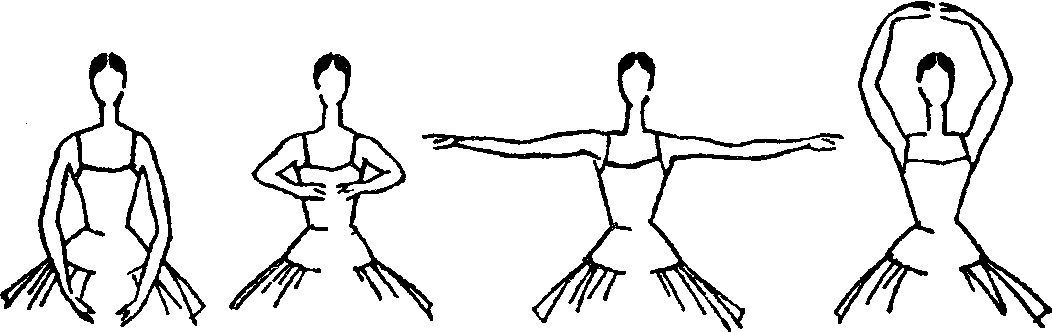 Определи позиции ног: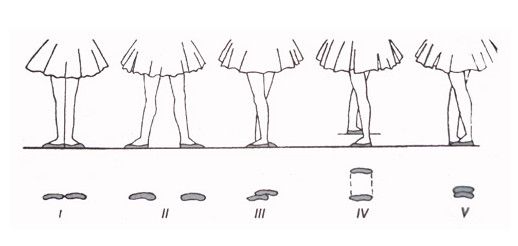 3. Назовите приспособление, служащее опорой танцовщикам _______________________4. Подготовительное движение для исполнения упражнений._______________________5. Танцевальная балетная обувь?________________________________________________6. Что такое реверанс? ________________________________________________________7. Что означает термин «релеве» ________________________________________________8. Что означает термин «аллегро»______________________________________________Тесты 3-4 года обучения.Отметь позиции рук:Определи позиции ног:3. Непременные условия классического танца ______________________________________________________________________________________________________________4. Основа танцевального искусства, система выразительных средств хореографического искусства, основанная на тщательной разработке различных групп движений и позиций ног, рук, корпуса и головы ____________________________________________________5. Глубокое приседание до предела, с отрывом пятки от пола. ______________________6. Отведение и приведение натянутой ноги, не отрывая ноги от пола вперед, в сторону, назад, разрабатывают натянутость ног в танце ___________________________________7. Круговое движение ноги по полу ____________________________________________8. «Мягкий, тающий», одновременное сгибание и разгибание ног в тазобедренном и коленном суставе ___________________________________________________________Автор:педагог дополнительного образования Дроздова Елена Владимировна№№ п/пНазвание раздела, темыКоличество часовКоличество часовКоличество часовФормы аттестации/ контроля№№ п/пНазвание раздела, темыВсегоТеорияПрактикаФормы аттестации/ контроляАзбука  музыкальногодвижения341222ТестированиеСовременный танец24816Открытое занятие,тестированиеНародно-сценический танец24618Открытое занятие,тестированиеЭлементы  классическоготанца20812Открытое занятие,тестированиеПостановочная работа20812Выступления в концертных мероприятияхРепетиционная  работа1616Выступления в концертных мероприятияхАттестация633Наблюдение, внутренний конкурсИтого:1444599№№ п/пНазвание раздела, темыКоличество часовКоличество часовКоличество часовФормы аттестации/ контроля№№ п/пНазвание раздела, темыВсегоТеорияПрактикаФормы аттестации/ контроляАзбука  музыкальногодвижения26818Тестирование Современный танец26818Открытое занятие,тестированиеНародно-сценический танец24420Открытое занятие,тестированиеЭлементы  классическоготанца20416Открытое занятие,тестированиеПостановочная работа22319Выступления в концертных мероприятияхРепетиционная  работа22-22Выступления в концертных мероприятияхАттестация422Наблюдение, внутренний конкурсИтого:14429115№№ п/пНазвание раздела, темыКоличество часовКоличество часовКоличество часовФормы аттестации/ контроля№№ п/пНазвание раздела, темыВсегоТеорияПрактикаФормы аттестации/ контроляАзбука музыкальногодвижения201010Тестирование Современный танец281018Открытое занятие,тестированиеНародно-сценический танец.26818Открытое занятие,тестированиеКлассический танец22715Открытое занятие,тестированиеПостановочная работа22616Выступления в концертных мероприятияхРепетиционная работа22-22Выступления в концертных мероприятияхАттестация422Наблюдение, внутренний конкурсИтого:14443101№№ п/пНазвание раздела, темыКоличество часовКоличество часовКоличество часовФормы аттестации/ контроля№№ п/пНазвание раздела, темыВсегоТеорияПрактикаФормы аттестации/ контроляСовременный танец341222Открытое занятие,тестированиеНародно-сценический танец.26818Открытое занятие,тестированиеКлассический танец22715Открытое занятиее,тестированиеПостановочная работа28820Выступления в концертных мероприятияхРепетиционная работа      30-30Выступления в концертных мероприятияхАттестация422Наблюдение, внутренний конкурс, класс-концертИтого:144431011 год обучения2 год обучения3 год обучения4 год обученияНачало учебного годаОкончание учебных занятийКоличество  дней \ часов в учебный год1 полугодие2 полугодие2сентября30 мая72 дня / 144 часа32 дня / 64 часа40 дней / 80 часов2сентября30 мая72 дня / 144 часа32 дня / 64 часа40 дней / 80 часов2сентября30 мая72 дня / 144 часа32 дня / 64 часа40 дней / 80 часов2сентября30 мая72 дня / 144 часа32 дня / 64 часа40 дней / 80 часовВид контроляЦель проведенияВремя проведенияФорма проведениявходной контрольопределение уровня развития обучающихся на начальном этапе реализации образовательной программыв начале 1-го года обучения (сентябрь)наблюдениетекущий контрольопределение степени усвоения обучающимися учебного материала, степень сформированности учебных навыковв течение учебного года: на каждом занятии, в конце изучения темытестирование, участие в конкурсах и фестивалях, выступления в концертных мероприятияхпромежуточная аттестацияопределение степени усвоения обучающимися учебного материала, определение промежуточных результатов обученияв конце каждого полугодия (декабрь, май)внутренний конкурс, участие в конкурсах и фестивалях, выступления в отчетном концерте, тестированиеитоговая аттестацияопределение результатов обучения по итогам реализации образовательной программыв конце курса обучения (в конце 4-го года обучения; май)тестирование, класс-концерт, участие в конкурсных мероприятиях и концертахРаздел или тема программыФормы занятийПриёмы и методы организации образовательного процесса (в рамках занятия)Дидактический материалТехническое оснащение занятийФормы подведения итоговАзбука музыкального движенияГрупповаяПрактическое занятиеАнализ структуры музыкального произведенияИллюстрации нотМузыкальный центр, CD диски, одежда для занятий хореографиейКонтрольное занятие ТестированиеСовременный танецГрупповаяПрактическое занятиеИгра сюжетно-ролеваяПоказ педагогом приёмов исполненияУстное описание упражненийНаблюдениеТренировочные упражненияПоказ видеоматериалов ВидеоматериалМузыкальный центр, CD диски, одежда для занятий хореографиейDVD-проигрывательКонтрольное занятие ТестированиеОткрытое занятие для родителейНародный танецГрупповаяПрактическое занятиеПоказ педагогом приёмов исполненияУстное описание упражненийНаблюдениеТренировочные упражненияПоказ видеоматериалов и иллюстрацийВидеоматериалИллюстрацииМузыкальный центр, CD диски, одежда для занятий хореографиейDVD-проигрывательКонтрольное занятие ТестированиеОткрытое занятие для родителейКлассический танецГрупповаяПрактическое занятиеПоказ педагогом приёмов исполненияУстное описание упражненийНаблюдениеТренировочные упражненияПоказ видеоматериалов и иллюстрацийВидеоматериалИллюстрацииМузыкальный центр, CD диски, одежда для занятий хореографиейDVD-проигрывательКонтрольное занятие ТестированиеОткрытое занятие для родителейПостановочная работаГрупповаяИндивидуальнаяРепетицияПоказ педагогом приёмов исполненияУстное описание упражненийНаблюдениеТренировочные упражненияМузыкальный центр, CDдиски, одежда для занятий хореографиейКонцертные выступленияКонкурсыРепетиционная работаГрупповаяИндивидуальнаяРепетицияПоказ педагогом приёмов исполненияУстное описание упражненийНаблюдениеТренировочные упражненияМузыкальный центр, CD диски, одежда для занятий хореографиейКонцертные выступленияКонкурсы№ п/пДата проведения занятияТема занятияКоличество часовКоличество часовМесто проведения Форма занятияФорма контроляПримечание№ п/пДата проведения занятияТема занятиятеорияпрактикаМесто проведения Форма занятияФорма контроляПримечание1.09Мелодия и движения11ЦДОПрактическое занятиеНаблюдение5.09Партерная гимнастика11ЦДОПрактическое занятиеНаблюдение7.09Положение рук и ног11ЦДОПрактическое занятиеНаблюдение12.09Экзерсис на середине11ЦДОПрактическое занятиеНаблюдение14.09Входной контроль11ЦДОПрактическое занятиеНаблюдение19.09Знакомство с Модерн-Джаз танцем.2ЦДОлекцияНаблюдение21.09Мелодия и движения11ЦДОПрактическое занятиеНаблюдение26.09Элементы русского танца11ЦДОПрактическое занятиеНаблюдение29.09Партерная гимнастика11ЦДОПрактическое занятиеНаблюдение3.10Музыкально-пространственные упражнения11ЦДОПрактическое занятиеНаблюдение5.10Модерн-джаз танец11ЦДОПрактическое занятиеНаблюдение10.10Положение рук и ног2ЦДОПрактическое занятиеНаблюдение12.10Экзерсис на середине зала11ЦДОПрактическое занятиеНаблюдение17.10Аллегро11ЦДОПрактическое занятиеНаблюдение19.10Импровизационные шаги11ЦДОПрактическое занятиеНаблюдение24.10Модерн-джаз танец11ЦДОПрактическое занятиеНаблюдение26.10Ходы и проходки русского танца11ЦДОПрактическое занятиеНаблюдение31.10Аллегро11ЦДОПрактическое занятиеНаблюдение2.11Постановочная работа11ЦДОПрактическое занятиеНаблюдение7.11Мелодия и движения11ЦДОПрактическое занятиеНаблюдение9.11Ходы и проходки русского танца11ЦДОПрактическое занятиеНаблюдение14.11Экзерсис на середине зала11ЦДОПрактическое занятиеНаблюдение16.11Импровизационные шаги11ЦДОПрактическое занятиеНаблюдение21.11Постановочная работа11ЦДОПрактическое занятиеНаблюдение23.11Экзерсис на середине зала2ЦДОПрактическое занятиеНаблюдение28.11Партерная гимнастика2ЦДОПрактическое занятиеНаблюдение30.11Постановочная работа11ЦДОПрактическое занятиеНаблюдение5.12Музыкально-пространственные упражнения11ЦДОПрактическое занятиеНаблюдение7.12Элементы русского танца11ЦДОПрактическое занятиеНаблюдение12.12Промежуточная аттестация11ЦДОПрактическое занятиеВнутренний конкурс14.12Репетиционная работа2ЦДОПрактическое занятиеНаблюдение19.12Танцевальные комбинации и этюды11ЦДОПрактическое занятиеНаблюдение21.12Репетиционная работа2Практическое занятиеНаблюдение 26.12Мелодия и движения11ЦДОПрактическое занятиеНаблюдение9.01Танцевальные комбинации и этюды11ЦДОПрактическое занятиеНаблюдение11.01Импровизационные шаги2ЦДОПрактическое занятиеНаблюдение16.01Партерная гимнастика2ЦДОПрактическое занятиеНаблюдение18.01Музыкально-пространственные упражнения11ЦДОПрактическое занятиеНаблюдение23.01Модерн-джаз танец. Кросс.11ЦДОПрактическое занятиеНаблюдение25.01Танцевальные комбинации и этюды2ЦДОПрактическое занятиеНаблюдение30.01Элементы русского танца2ЦДОПрактическое занятиеНаблюдение1.02Положение рук в массовом танце11ЦДОПрактическое занятиеНаблюдение6.02Аллегро2ЦДОПрактическое занятиеНаблюдение8.02Мелодия и движения11ЦДОПрактическое занятиеНаблюдение13.02Постановочная работа11ЦДОПрактическое занятиеНаблюдение15.02Репетиционная работа2ЦДОПрактическое занятиеНаблюдение20.02Модерн-джаз танец. Шаги.2ЦДОПрактическое занятиеНаблюдение22.02Танцевальные комбинации и этюды2ЦДОПрактическое занятиеНаблюдение27.02Музыкально-пространственные упражнения11ЦДОПрактическое занятиеНаблюдение1.03Постановочная работа 2ЦДОПрактическое занятиеНаблюдение6.03Экзерсис на середине зала2ЦДОПрактическое занятиеНаблюдение13.03Постановочная работа11ЦДОПрактическое занятиеНаблюдение15.03Элементы русского танца2ЦДОПрактическое занятиеНаблюдение20.03Положение рук в массовом танце2ЦДОПрактическое занятиеНаблюдение22.03Постановочная работа11ЦДОПрактическое занятиеНаблюдение27.03Танцевальные комбинации и этюды11ЦДОПрактическое занятиеНаблюдение29.03Экзерсис на середине зала2ЦДОПрактическое занятиеНаблюдение3.04Ходы и проходки русского танца2ЦДОПрактическое занятиеНаблюдение5.04Постановочная работа11ЦДОПрактическое занятиеНаблюдение10.04Репетиционная работа2ЦДОПрактическое занятиеНаблюдение12.04Аллегро2ЦДОПрактическое занятиеНаблюдение17.04Постановочная работа2ЦДОПрактическое занятиеНаблюдение19.04Репетиционная работа2ЦДОПрактическое занятиеНаблюдение24.04Танцевальные комбинации и этюды2ЦДОПрактическое занятиеНаблюдение26.04Постановочная работа2ЦДОПрактическое занятиеНаблюдение3.05Модерн-джаз танец. Прыжки.2ЦДОПрактическое занятиеНаблюдение8.05Ходы и проходки русского танца2ЦДОПрактическое занятиеНаблюдение10.05Музыкально-пространственные упражнения2ЦДОПрактическое занятиеНаблюдение15.05Репетиционная работа2ЦДОПрактическое занятиеНаблюдение17.05Промежуточная аттестация11ЦДОПрактическое занятиеВнутренний конкурс22.05Репетиционная работа2ЦДОПрактическое занятиеНаблюдение24.05Репетиционная работа2ЦДОПрактическое занятиеНаблюдениеИтого:Итого:Итого:43101144 часа144 часа144 часа144 часа№ п/пДата проведения занятияТема занятияКоличество часовКоличество часовМесто проведения Форма занятияФорма контроляПримечание№ п/пДата проведения занятияТема занятиятеорияпрактикаМесто проведения Форма занятияФорма контроляПримечание3.09Развитие отдельных групп мышц11ЦДОПрактическое занятиеНаблюдение7.09Проведение разминки11ЦДОПрактическое занятиеНаблюдение10.09Экзерсис у станка11ЦДОПрактическое занятиеНаблюдение14.09 История  джаз - танца11ЦДОПрактическое занятиеНаблюдение17.09Элементы русского танца. Позиции рук.11ЦДОПрактическое занятиеНаблюдение21.09Прыжки11ЦДОПрактическое занятиеНаблюдение24.09Развитие отдельных групп мышц2ЦДОПрактическое занятиеНаблюдение28.09Метроритм11ЦДОПрактическое занятиеНаблюдение01.10Проведение разминки11ЦДОПрактическое занятиеНаблюдение05.10Элементы русского танца. 11ЦДОПрактическое занятиеНаблюдение08.10Джаз танец11ЦДОПрактическое занятиеНаблюдение12.10Экзерсис у станка11ЦДОПрактическое занятиеНаблюдение15.10Экзерсис на середине11ЦДОПрактическое занятиеНаблюдение19.10Элементы русского танца2ЦДОПрактическое занятиеНаблюдение22.10Фигурная маршировка11ЦДОПрактическое занятиеНаблюдение26.10Постановочная работа11ЦДОПрактическое занятиеНаблюдение29.10Экзерсис у станка2ЦДОПрактическое занятиеНаблюдение02.11Элементы русского танца2ЦДОПрактическое занятиеНаблюдение09.11Джаз танец11ЦДОПрактическое занятиеНаблюдение12.11Аллегро11ЦДОПрактическое занятиеНаблюдение16.11Постановочная работа2ЦДОПрактическое занятиеНаблюдение19.11Танцевальные комбинации11ЦДОПрактическое занятиеНаблюдение23.11Элементы русского танца2ЦДОПрактическое занятиеНаблюдение26.11Постановочная работа2ЦДОПрактическое занятиеНаблюдение30.11Репетиционная работа2ЦДОПрактическое занятиеНаблюдение03.12Танцевальные комбинации11ЦДОПрактическое занятиеНаблюдение07.12Репетиционная работа2ЦДОПрактическое занятиеНаблюдение10.12Постановочная работа2ЦДОПрактическое занятиеНаблюдение14.12Метроритм11ЦДОПрактическое занятиеНаблюдение17.12Экзерсис на середине2ЦДОПрактическое занятиеНаблюдение21.12Промежуточная аттестация11ЦДОПрактическое занятиеВнутренний конкурс24.12Партерная гимнастика11ЦДОПрактическое занятиеНаблюдение28.12Фигурная маршировка2ЦДОПрактическое занятиеНаблюдение 11.01Метроритм2ЦДОПрактическое занятиеНаблюдение14.01Проведение разминки2ЦДОПрактическое занятиеНаблюдение18.01Джаз танец2ЦДОПрактическое занятиеНаблюдение21.01Экзерсис у станка2ЦДОПрактическое занятиеНаблюдение25.01Аллегро2ЦДОПрактическое занятиеНаблюдение28.01Репетиционная работа2ЦДО Практическое занятиеНаблюдение01.02Прыжки2ЦДОПрактическое занятиеНаблюдение04.02Танцевальные комбинации2ЦДОПрактическое занятиеНаблюдение08.02Элементы русского танца2ЦДОПрактическое занятиеНаблюдение11.02Партерная гимнастика11ЦДОПрактическое занятиеНаблюдение15.02Элементы русского танца11ЦДОПрактическое занятиеНаблюдение18.02Экзерсис на середине2ЦДОПрактическое занятиеНаблюдение22.02Постановочная работа 11ЦДОПрактическое занятиеНаблюдение25.02Репетиционная работа2ЦДОПрактическое занятиеНаблюдение01.03Партерная гимнастика2ЦДОПрактическое занятиеНаблюдение04.03Танцевальные комбинации11ЦДОПрактическое занятиеНаблюдение11.03Элементы русского танца11ЦДОПрактическое занятиеНаблюдение15.03Постановочная работа2ЦДОПрактическое занятиеНаблюдение18.03Репетиционная работа2ЦДОПрактическое занятиеНаблюдение22.03Джаз танец2ЦДОПрактическое занятиеНаблюдение25.03Элементы прибалтийского танца11ЦДОПрактическое занятиеНаблюдение29.03Аллегро2ЦДОПрактическое занятиеНаблюдение01.04Репетиционная работа2ЦДОПрактическое занятиеНаблюдение05.04Элементы прибалтийского танца2ЦДОПрактическое занятиеНаблюдение08.04Постановочная работа11ЦДОПрактическое занятиеНаблюдение12.04Репетиционная работа2ЦДОПрактическое занятиеНаблюдение15.04Партерная гимнастика2ЦДОПрактическое занятиеНаблюдение19.04Постановочная работа2ЦДОПрактическое занятиеНаблюдение22.04Репетиционная работа2ЦДОПрактическое занятиеНаблюдение26.04Элементы прибалтийского танца2ЦДОПрактическое занятиеНаблюдение29.04Репетиционная работа2ЦДОПрактическое занятиеНаблюдение03.05Танцевальные комбинации2ЦДОПрактическое занятиеНаблюдение06.05Постановочная работа2ЦДОПрактическое занятиеНаблюдение10.05Элементы прибалтийского танца2ЦДОПрактическое занятиеНаблюдение13.05Постановочная работа2ЦДОПрактическое занятиеНаблюдение17.05Промежуточная аттестация11ЦДОПрактическое занятиеВнутренний конкурс20.05Постановочная работа2ЦДОПрактическое занятиеНаблюдение24.05Репетиционная работа2ЦДОПрактическое занятиеНаблюдение27.05Репетиционная работа2ЦДОПрактическое занятиеНаблюдениеИТОГО:ИТОГО:ИТОГО:29115144 часа144 часа144 часа144 часа№ п/пДата проведения занятияТема занятияКоличество часовКоличество часовМесто проведения Форма занятияФорма контроляПримечание№ п/пДата проведения занятияТема занятиятеорияпрактикаМесто проведения Форма занятияФорма контроляПримечание02.09Экзерсис у станка 11ЦДОПрактическое занятиеНаблюдение04.09Упражнения на ориентацию11ЦДОПрактическое занятиеНаблюдение09.09Позы классического танца11ЦДОПрактическое занятиеНаблюдение11.09 Элементы русского танца 11ЦДОПрактическое занятиеНаблюдение16.09Европейский джаз танец11ЦДОПрактическое занятиеНаблюдение18.09Прыжки11ЦДОПрактическое занятиеНаблюдение23.09Проведение разминки 2ЦДОПрактическое занятиеНаблюдение25.09Метроритм11ЦДОПрактическое занятиеНаблюдение02.10Проведение разминки11ЦДОПрактическое занятиеНаблюдение07.10Элементы русского танца11ЦДОПрактическое занятиеНаблюдение09.10Европейский джаз танец11ЦДОПрактическое занятиеНаблюдение14.10Экзерсис у станка11ЦДОПрактическое занятиеНаблюдение16.10Европейский джаз танец11ЦДОПрактическое занятиеНаблюдение21.10Элементы русского танца2ЦДОПрактическое занятиеНаблюдение23.10Фигурная маршировка11ЦДОПрактическое занятиеНаблюдение28.10Постановочная работа11ЦДОПрактическое занятиеНаблюдение30.10Экзерсис у станка2ЦДОПрактическое занятиеНаблюдение06.11Элементы русского танца2ЦДОПрактическое занятиеНаблюдение11.11Европейский джаз танец11ЦДОПрактическое занятиеНаблюдение13.11Аллегро11ЦДОПрактическое занятиеНаблюдение18.11Постановочная работа2ЦДОПрактическое занятиеНаблюдение20.11Танцевальные комбинации11ЦДОПрактическое занятиеНаблюдение25.11Элементы русского танца2ЦДОПрактическое занятиеНаблюдение27.11Постановочная работа2ЦДОПрактическое занятиеНаблюдение02.12Репетиционная работа2ЦДОПрактическое занятиеНаблюдение04.12Танцевальные комбинации11ЦДОПрактическое занятиеНаблюдение09.12Репетиционная работа2ЦДОПрактическое занятиеНаблюдение11.12Постановочная работа2ЦДОПрактическое занятиеНаблюдение16.12Экзерсис на середине11ЦДОПрактическое занятиеНаблюдение18.12Экзерсис на середине2ЦДОПрактическое занятиеНаблюдение23.12Промежуточная аттестация11ЦДОПрактическое занятиеВнутренний конкурс25.12Партерная гимнастика11ЦДОПрактическое занятиеНаблюдение13.01Элементы русского танца2ЦДОПрактическое занятиеНаблюдение 15.01Метроритм2ЦДОПрактическое занятиеНаблюдение20.01Европейский джаз танец2ЦДОПрактическое занятиеНаблюдение22.01Проведение разминки 2ЦДОПрактическое занятиеНаблюдение27.01Экзерсис у станка2ЦДОПрактическое занятиеНаблюдение29.01Аллегро2ЦДОПрактическое занятиеНаблюдение03.02Репетиционная работа2ЦДО Практическое занятиеНаблюдение05.02Прыжки2ЦДОПрактическое занятиеНаблюдение10.02Танцевальные комбинации2ЦДОПрактическое занятиеНаблюдение12.02Элементы русского танца2ЦДОПрактическое занятиеНаблюдение17.02Партерная гимнастика11ЦДОПрактическое занятиеНаблюдение19.02Элементы белорусского танца11ЦДОПрактическое занятиеНаблюдение24.02Экзерсис на середине2ЦДОПрактическое занятиеНаблюдение26.02Постановочная работа 11ЦДОПрактическое занятиеНаблюдение02.03Репетиционная работа2ЦДОПрактическое занятиеНаблюдение04.03Партерная гимнастика2ЦДОПрактическое занятиеНаблюдение09.03Танцевальные комбинации11ЦДОПрактическое занятиеНаблюдение11.03Элементы белорусского танца11ЦДОПрактическое занятиеНаблюдение16.03Постановочная работа2ЦДОПрактическое занятиеНаблюдение18.03Репетиционная работа2ЦДОПрактическое занятиеНаблюдение23.03Европейский джаз танец2ЦДОПрактическое занятиеНаблюдение25.03Элементы белорусского танца11ЦДОПрактическое занятиеНаблюдение30.03Аллегро2ЦДОПрактическое занятиеНаблюдение01.04Репетиционная работа2ЦДОПрактическое занятиеНаблюдение06.04Элементы белорусского танца2ЦДОПрактическое занятиеНаблюдение08.04Постановочная работа11ЦДОПрактическое занятиеНаблюдение13.04Репетиционная работа2ЦДОПрактическое занятиеНаблюдение15.04Партерная гимнастика2ЦДОПрактическое занятиеНаблюдение20.04Постановочная работа2ЦДОПрактическое занятиеНаблюдение22.04Репетиционная работа2ЦДОПрактическое занятиеНаблюдение27.04Элементы белорусского танца2ЦДОПрактическое занятиеНаблюдение29.04Репетиционная работа2ЦДОПрактическое занятиеНаблюдение04.05Танцевальные комбинации2ЦДОПрактическое занятиеНаблюдение06.05Постановочная работа2ЦДОПрактическое занятиеНаблюдение11.05Элементы белорусского танца2ЦДОПрактическое занятиеНаблюдение13.05Постановочная работа2ЦДОПрактическое занятиеНаблюдение18.05Промежуточная аттестация11ЦДОПрактическое занятиеВнутренний конкурс20.05Постановочная работа2ЦДОПрактическое занятиеНаблюдение25.05Репетиционная работа2ЦДОПрактическое занятиеНаблюдение27.05Репетиционная работа2ЦДОПрактическое занятиеНаблюдениеИТОГО:ИТОГО:ИТОГО:29115144 часа144 часа144 часа144 часа№ п/пДата проведения занятияТема занятияКоличество часовКоличество часовМесто проведения Форма занятияФорма контроляПримечание№ п/пДата проведения занятияТема занятиятеорияпрактикаМесто проведения Форма занятияФорма контроляПримечание02.09Экзерсис у станка11ЦДОПрактическое занятиеНаблюдение04.09Истоки и развития Танца модерн11ЦДОПрактическое занятиеНаблюдение09.09Позы классического танца11ЦДОПрактическое занятиеНаблюдение11.09Элементы русского танца11ЦДОПрактическое занятиеНаблюдение16.09Техника исполнения М.Грехэм2ЦДОлекцияНаблюдение18.09Экзерсис на середине зала2ЦДОлекцияНаблюдение23.09Экзерсис у станку11ЦДОПрактическое занятиеНаблюдение25.09Техника М.Грехэм11ЦДОПрактическое занятиеНаблюдение30.09Экзерсис на середине зала11ЦДОПрактическое занятиеНаблюдение02.10Танцевальные комбинации и этюды11ЦДОПрактическое занятиеНаблюдение07.10Элементы русского танца11ЦДОПрактическое занятиеНаблюдение09.10Постановочная работа11ЦДОПрактическое занятиеНаблюдение14.10Аллегро11ЦДОПрактическое занятиеНаблюдение16.10Техника М.Грехэм11ЦДОПрактическое занятиеНаблюдение21.10Постановочная работа                                                       11ЦДОПрактическое занятиеНаблюдение23.10Элементы русского танца11ЦДОПрактическое занятиеНаблюдение28.10Постановочная работа11ЦДОПрактическое занятиеНаблюдение30.10Репетиционная работа11ЦДОПрактическое занятиеНаблюдение06.11Экзерсис на середине зала11ЦДОПрактическое занятиеНаблюдение11.11Позы классического танца11ЦДОПрактическое занятиеНаблюдение13.11Танцевальные комбинации и этюды2ЦДОПрактическое занятиеНаблюдение18.11Репетиционная работа2ЦДОПрактическое занятиеНаблюдение20.11Экзерсис у станку2ЦДОлекцияНаблюдение25.11Репетиционная работа11ЦДОПрактическое занятиеНаблюдение27.11Постановочная работа11ЦДОПрактическое занятиеНаблюдение02.12Техника М.Грехэм2ЦДОПрактическое занятиеНаблюдение04.12Танцевальные комбинации и этюды11ЦДОПрактическое занятиеНаблюдение09.12Постановочная работа11ЦДОПрактическое занятиеНаблюдение11.12Репетиционная работа2ЦДОПрактическое занятиеНаблюдение16.12Элементы русского танца2ЦДОПрактическое занятиеНаблюдение18.12Промежуточная аттестация11ЦДОПрактическое занятиеВнутренний конкурс23.12Репетиционная работа11ЦДОПрактическое занятиеНаблюдение 25.12Постановочная работа2ЦДОПрактическое занятиеНаблюдение13.01Танцевальные комбинации и этюды11ЦДОПрактическое занятиеНаблюдение15.01Постановочная работа2ЦДОПрактическое занятиеНаблюдение20.01Репетиционная работа2ЦДОПрактическое занятиеНаблюдение22.01Техника М.Грехэм11ЦДОПрактическое занятиеНаблюдение27.01Постановочная работа2ЦДОПрактическое занятиеНаблюдение29.01Репетиционная работа2ЦДОПрактическое занятиеНаблюдение03.02Техника М.Грехэм2ЦДОПрактическое занятиеНаблюдение05.02Постановочная работа2ЦДОПрактическое занятиеНаблюдение10.02Репетиционная работа11ЦДОПрактическое занятиеНаблюдение12.02Элементы украинского  танца11ЦДОПрактическое занятиеНаблюдение17.02Экзерсис у станку2ЦДОПрактическое занятиеНаблюдение19.02Танцевальные комбинации и этюды2ЦДОПрактическое занятиеНаблюдение24.02Элементы русского танца11ЦДОПрактическое занятиеНаблюдение26.02Постановочная работа11ЦДОПрактическое занятиеНаблюдение03.03Репетиционная работа2ЦДОПрактическое занятиеНаблюдение05.03Техника М.Грехэм. Координация.2ЦДОПрактическое занятиеНаблюдение10.03Элементы украинского  танца11ЦДО Практическое занятиеНаблюдение12.03Постановочная работа11ЦДОПрактическое занятиеНаблюдение17.03Техника М.Грехэм2ЦДОПрактическое занятиеНаблюдение19.03Репетиционная работа2ЦДОПрактическое занятиеНаблюдение24.03Танцевальные комбинации и этюды2ЦДОПрактическое занятиеНаблюдение26.03Элементы русского танца2ЦДОПрактическое занятиеНаблюдение31.03Постановочная работа11ЦДОПрактическое занятиеНаблюдение02.04Репетиционная работаЦДОПрактическое занятиеНаблюдение07.04Техника М.Грехэм2ЦДОПрактическое занятиеНаблюдение09.04Элементы украинского  танца2ЦДОПрактическое занятиеНаблюдение14.04Постановочная работа2ЦДОПрактическое занятиеНаблюдение16.04Репетиционная работа2ЦДОПрактическое занятие Наблюдение21.04Экзерсис на середине зала2ЦДОПрактическое занятиеНаблюдение23.04Экзерсис у станку11ЦДОПрактическое занятиеНаблюдение28.04Репетиционная работа2ЦДОПрактическое занятиеНаблюдение30.04Танцевальные комбинации и этюды2ЦДОПрактическое занятиеНаблюдение05.05Элементы украинского  танца2ЦДОПрактическое занятиеНаблюдение07.05Постановочная работа2ЦДОПрактическое занятиеНаблюдение12.05Аллегро2ЦДОПрактическое занятиеНаблюдение14.05Итоговая аттестация11ЦДОПрактическое занятиеКласс-концерт19.05Экзерсис у станку2ЦДОПрактическое занятиеНаблюдение21.05Репетиционная работа2ЦДОПрактическое занятиеНаблюдение26.05Репетиционная работа2ЦДОПрактическое занятиеНаблюдениеИТОГО:ИТОГО:ИТОГО:42102144 часа144 часа144 часа144 часа